Worksheet 1*Match the words and an idiom to the appropriate meanings.1. zillion      .                  .  a. go to sleep2. beat      .                   .  b. a very large number3. hit the sack .                  .  c. very tiredAnswer: 1-b,   2-c,   3-aWorksheet2*Listen and fill in the blanks.Paul: So, what do you want to watch on TV tonight?Brenda: Well, what's on?Brenda: Well, hmm. There is a (   1    ) show on at 7:00 on channel 5. Paul Nah, you know I don't like reality shows. I mean, they usually show people doing crazy things like, you know, eating live fish or swimming in a pool full of snakes. I don't get into that.Brenda: Okay. Well, how about watching a (     2         ) on the life of panda bears in the wild?Paul: Personally, I'd rather watch something with a little bit more ( 3      ) and suspense.Brenda: Well, then. Ah, here's something. Do you want to watch a (  4     )of Star Wars?Paul: Nah, I've seen it a (  5      ) times. I'd like to see something different.Brenda: Okay, let's see here. Oh, how about this? On channel 2 at 9:00, there's a home improvement show about fixing anything around the house. We do have a few things that you could repair in the bathroom . . .Paul: Fixing things? Uh, boy, I'm (6    ). I think I'm going to hit the (    7   ).Brenda: You're going to bed? Paul: Yeah. I have to get up early tomorrow . . . Brenda: . . . and then you're going to fix the bathroom?Paul: Good night.Brenda: Okay. Too bad, though. There's a (   8          ) game on right now, but . . . but I guess you can catch the score in tomorrow's newspaper.Paul: Oh, okay. I'll stay up and keep you company while I . . . I mean, you . . . I mean, WE watch the game. Brenda: I thought you'd change your mind. I'll get the popcorn. Answer: 1.reality  2.documentary  3.action  4.rerun    5.zillion  6.beat          7.sack   8.basketballWorksheet 3*Listen and circle True or False.1. The man likes to watch a reality show.              (T/F)2. The woman recommends that he watches a documentary.(T/F)3. The man will fix the bathroom tomorrow.           (T/F)4. The man doesn’t want to watches a rerun of Star Wars.       (T/F)   5. They’re going to watch a basketball game.          (T/F)Answer: 1(F)   2(T)    3(F)   4(T)   5(T)Pictures of TV program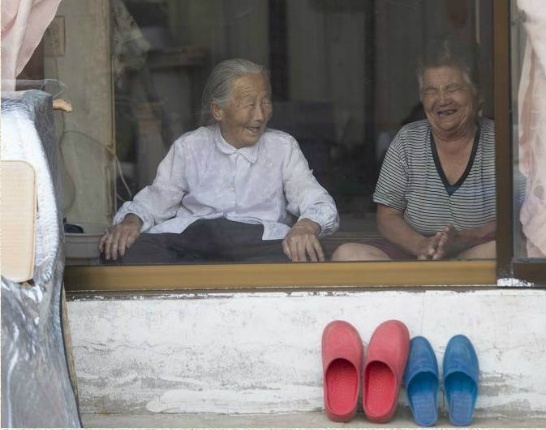 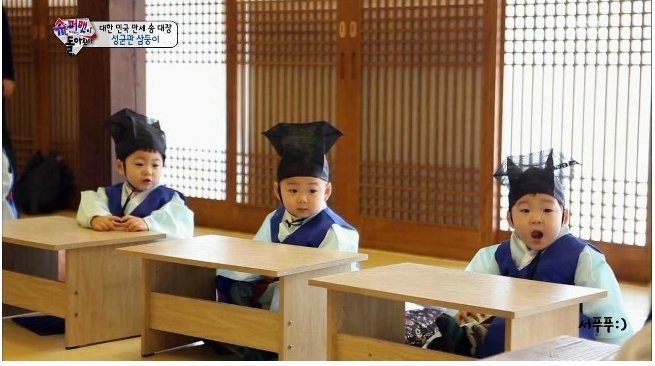 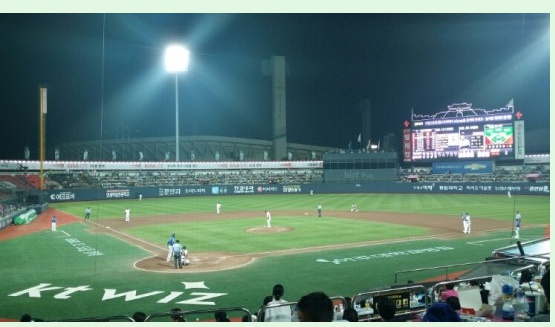 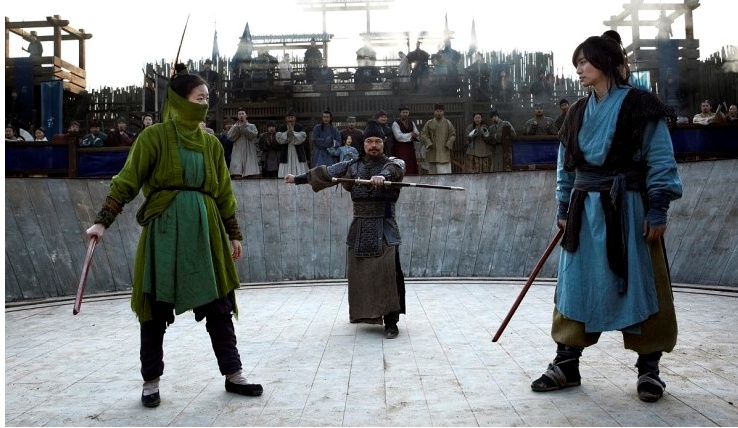 Listening Lesson Plan (PPP)Listening Lesson Plan (PPP)Listening Lesson Plan (PPP)Listening Lesson Plan (PPP)Listening Lesson Plan (PPP)Listening Lesson Plan (PPP)TV program you likeTV program you likeTV program you likeTV program you likeTV program you likeTV program you likeInstructor: MariaLevel: IntermediateAge: AdultsNationality:KoreanStudents:8Length:30minMain Aims: Students can practice listening comprehension by listening to the conversation Secondary Aims: Students can create their own dialogue about their interesting TV programMain Aims: Students can practice listening comprehension by listening to the conversation Secondary Aims: Students can create their own dialogue about their interesting TV programMain Aims: Students can practice listening comprehension by listening to the conversation Secondary Aims: Students can create their own dialogue about their interesting TV programMain Aims: Students can practice listening comprehension by listening to the conversation Secondary Aims: Students can create their own dialogue about their interesting TV programMain Aims: Students can practice listening comprehension by listening to the conversation Secondary Aims: Students can create their own dialogue about their interesting TV programMain Aims: Students can practice listening comprehension by listening to the conversation Secondary Aims: Students can create their own dialogue about their interesting TV programMaterials:Computer, recording fileListening worksheet1,2,3(8copies each)Pictures of TV programWhite board ,board markers, scotch tapeMaterials:Computer, recording fileListening worksheet1,2,3(8copies each)Pictures of TV programWhite board ,board markers, scotch tapeMaterials:Computer, recording fileListening worksheet1,2,3(8copies each)Pictures of TV programWhite board ,board markers, scotch tapeMaterials:Computer, recording fileListening worksheet1,2,3(8copies each)Pictures of TV programWhite board ,board markers, scotch tapeMaterials:Computer, recording fileListening worksheet1,2,3(8copies each)Pictures of TV programWhite board ,board markers, scotch tapeMaterials:Computer, recording fileListening worksheet1,2,3(8copies each)Pictures of TV programWhite board ,board markers, scotch tapeLanguage skills:    Listening: listening the dialogue between the man and the woman    Reading: reading worksheet    Speaking: comparing answers within groups, discussion and role playing    Writing: filling out the blanksLanguage skills:    Listening: listening the dialogue between the man and the woman    Reading: reading worksheet    Speaking: comparing answers within groups, discussion and role playing    Writing: filling out the blanksLanguage skills:    Listening: listening the dialogue between the man and the woman    Reading: reading worksheet    Speaking: comparing answers within groups, discussion and role playing    Writing: filling out the blanksLanguage skills:    Listening: listening the dialogue between the man and the woman    Reading: reading worksheet    Speaking: comparing answers within groups, discussion and role playing    Writing: filling out the blanksLanguage skills:    Listening: listening the dialogue between the man and the woman    Reading: reading worksheet    Speaking: comparing answers within groups, discussion and role playing    Writing: filling out the blanksLanguage skills:    Listening: listening the dialogue between the man and the woman    Reading: reading worksheet    Speaking: comparing answers within groups, discussion and role playing    Writing: filling out the blanksLanguage systems:   Phonology: how to pronounce new words and idiomsLexis: matching vocabulary and idioms on worksheet   Function: asking and answering favorite TV program   Discourse: discussing with partners to create their own dialogueLanguage systems:   Phonology: how to pronounce new words and idiomsLexis: matching vocabulary and idioms on worksheet   Function: asking and answering favorite TV program   Discourse: discussing with partners to create their own dialogueLanguage systems:   Phonology: how to pronounce new words and idiomsLexis: matching vocabulary and idioms on worksheet   Function: asking and answering favorite TV program   Discourse: discussing with partners to create their own dialogueLanguage systems:   Phonology: how to pronounce new words and idiomsLexis: matching vocabulary and idioms on worksheet   Function: asking and answering favorite TV program   Discourse: discussing with partners to create their own dialogueLanguage systems:   Phonology: how to pronounce new words and idiomsLexis: matching vocabulary and idioms on worksheet   Function: asking and answering favorite TV program   Discourse: discussing with partners to create their own dialogueLanguage systems:   Phonology: how to pronounce new words and idiomsLexis: matching vocabulary and idioms on worksheet   Function: asking and answering favorite TV program   Discourse: discussing with partners to create their own dialogueAssumptions: Students already know:How to class is set up and runThe teacher’s style of teaching and the pace of the courseStudents are at an intermediate levelStudents are interested in watching TV.Assumptions: Students already know:How to class is set up and runThe teacher’s style of teaching and the pace of the courseStudents are at an intermediate levelStudents are interested in watching TV.Assumptions: Students already know:How to class is set up and runThe teacher’s style of teaching and the pace of the courseStudents are at an intermediate levelStudents are interested in watching TV.Assumptions: Students already know:How to class is set up and runThe teacher’s style of teaching and the pace of the courseStudents are at an intermediate levelStudents are interested in watching TV.Assumptions: Students already know:How to class is set up and runThe teacher’s style of teaching and the pace of the courseStudents are at an intermediate levelStudents are interested in watching TV.Assumptions: Students already know:How to class is set up and runThe teacher’s style of teaching and the pace of the courseStudents are at an intermediate levelStudents are interested in watching TV.Anticipated Errors and Solutions:Students may not understand the meaning of words and idioms in the dialogue->Explain with other examples and encourage them to guess from the contextStudents may not be able to fill in the blanks->Chunk the listening and repeat the dialogue one moreIf Students finish their task earlier than anticipated.-> Let students talk about favorite movie or music more with partnerAnticipated Errors and Solutions:Students may not understand the meaning of words and idioms in the dialogue->Explain with other examples and encourage them to guess from the contextStudents may not be able to fill in the blanks->Chunk the listening and repeat the dialogue one moreIf Students finish their task earlier than anticipated.-> Let students talk about favorite movie or music more with partnerAnticipated Errors and Solutions:Students may not understand the meaning of words and idioms in the dialogue->Explain with other examples and encourage them to guess from the contextStudents may not be able to fill in the blanks->Chunk the listening and repeat the dialogue one moreIf Students finish their task earlier than anticipated.-> Let students talk about favorite movie or music more with partnerAnticipated Errors and Solutions:Students may not understand the meaning of words and idioms in the dialogue->Explain with other examples and encourage them to guess from the contextStudents may not be able to fill in the blanks->Chunk the listening and repeat the dialogue one moreIf Students finish their task earlier than anticipated.-> Let students talk about favorite movie or music more with partnerAnticipated Errors and Solutions:Students may not understand the meaning of words and idioms in the dialogue->Explain with other examples and encourage them to guess from the contextStudents may not be able to fill in the blanks->Chunk the listening and repeat the dialogue one moreIf Students finish their task earlier than anticipated.-> Let students talk about favorite movie or music more with partnerAnticipated Errors and Solutions:Students may not understand the meaning of words and idioms in the dialogue->Explain with other examples and encourage them to guess from the contextStudents may not be able to fill in the blanks->Chunk the listening and repeat the dialogue one moreIf Students finish their task earlier than anticipated.-> Let students talk about favorite movie or music more with partnerReferences:  http://www.esl-lab.com/tvguide/tvguiderd1.htmPictures of TV program on Naver websiteReferences:  http://www.esl-lab.com/tvguide/tvguiderd1.htmPictures of TV program on Naver websiteReferences:  http://www.esl-lab.com/tvguide/tvguiderd1.htmPictures of TV program on Naver websiteReferences:  http://www.esl-lab.com/tvguide/tvguiderd1.htmPictures of TV program on Naver websiteReferences:  http://www.esl-lab.com/tvguide/tvguiderd1.htmPictures of TV program on Naver websiteReferences:  http://www.esl-lab.com/tvguide/tvguiderd1.htmPictures of TV program on Naver websiteLead-inLead-inLead-inAim: Let the students involve today’s topic by eliciting from the pictures of TV programAim: Let the students involve today’s topic by eliciting from the pictures of TV programAim: Let the students involve today’s topic by eliciting from the pictures of TV programMaterials: scotch tape, pictures of TV programMaterials: scotch tape, pictures of TV programMaterials: scotch tape, pictures of TV programTimeInteractionStage 1: Lead - in30 sec30sec2minT-STTT-S<Procedure>1.GreetingHello, Everyone! How are you, today?What did you do yesterday evening?(I played game with my phone, I watched TV news.)I also watched TV.2.Showing pictures and asking(put the two sheets of pictures on the board with tape )Instruction Look at the picture.Think what the pictures about.ICQWhat are you supposed to do?(look at the picture and think about)Are you working alone?(Yes)What do you see?(triples called Samdungi in Korean)Yes, they are to be casting in a reality show.(talk about other 3 pictures: grandmother-documentary, baseball stadium-sports, action scene-action)PresentationPresentationPresentationAim: To know two words and an idiom on worksheet 1Aim: To know two words and an idiom on worksheet 1Aim: To know two words and an idiom on worksheet 1Materials: worksheet 1, white board, markerMaterials: worksheet 1, white board, markerMaterials: worksheet 1, white board, markerTimeInteractionStage 2: Present1min1min30sec30secTT-ST-ST-S<Procedure>1.Pre-teach vocabulary instructionMatch the words and idioms with right meanings.Work by yourself.You have 1minute.(Hand out the worksheet 1)DemonstrationLook at the worksheet1. On the left side, you can see the words and an idiom.On the right side you can see the meanings.Match them from No.1 to No.3ICQWho are you working with? (alone)How much time do you have?(1minute)What do you have to do?(We have to match)Let’s start.(Monitor the students. Give time warning; for example,20seconds left)Check the answers:(Let the students tell the answers. Write them on the board)CCQWhen can you use the expression “hit the sack”? (When I’m sleepy)Are you beat now? (Yes or No)Are there zillions of students in this class now?(Yes or No)2.Guiding questionsDo you enjoy watching TV? What kind of TV programs do you like to watch?PracticePracticePracticeAim: To listen comprehension the listening conversation Aim: To listen comprehension the listening conversation Aim: To listen comprehension the listening conversation Materials: Computer, recording file, worksheet 2,3, whiteboard, markerMaterials: Computer, recording file, worksheet 2,3, whiteboard, markerMaterials: Computer, recording file, worksheet 2,3, whiteboard, markerTimeInteractionStage3: Gist Task2minT-STT: Can you guess what we are going to listen today? (Yes. TV program)T: Listen carefully once.Think about if your guessing is right or not.TimeInteractionStage4: Literal Task30sec30sec30sec3min2min30secTTT-SS(individual)T-S<Procedure>1.Hand out Worksheet 2,32.Explain how to do.InstructionFill in the blanks on worksheet 2, listening to the dialogue carefully. Circle True or False on worksheet3, listening it once more.I’ll give you 3minutes. Work individually.DemonstrationLook at the worksheet2. This is a dialogue script. There’re 8 blanks.Write the words in the blanks what you listen.And now look at the worksheet3. There’re 5 True or False questions.Circle the correct one. ICQHow many activities you should include? (2)How much time do you have? (3 minutes)3.Listen to the recoding file twice.(Monitor the students.)4.Check the answers.CCQWhat does the couple decide to watch? (a sport event)TimeInteractionStage5:Interpretive task1min4min1minTTT-SS-S<Procedure>1.Write 3questions on the board.Q1. How does the man feel about watching Star Wars on TV?Q2. Why does the man not want to watch the reality show?Q3. What if the man doesn’t watch the sport event program with her?InstructionDiscuss the 3questions with your partners.Work them in pairs.ICQWhat are you supposed to do?(discuss)Are you working alone?(No. in pairs)2.Discuss in pairs.(Q1-He’d prefer to watch something else.Q2-Because he isn’t interested in show’s theme.Q3-Maybe the woman is disappointed.)(Monitor the students.)CCQDoes the man want to watch the reality show? (No)Does the man want to watch the Star Wars?(No)ProductionProductionProductionAim: To create their own dialogue Aim: To create their own dialogue Aim: To create their own dialogue Materials: White board, markerMaterials: White board, markerMaterials: White board, markerTimeInteractionStage6:Applied task30sec4min30secTT-SS-ST-S<Procedure>1.Write 2questions on the board.Q1.What kinds of TV program are there?Q2.If you were a man, what kind of TV program would you watch?InstructionDiscuss the 2questions with your partners.Create your own dialogue with your partners.ICQWhat are you supposed to do?(discuss)Are you working alone?(No. in pairs)2.Discuss in pairs.          (Q1-cartoon, news, soap opera, sitcom, cooking            Q2-I’d watch something with sitcom.)(Monitor the students.)CCQIs the Spongebob program kind of cartoon? (Yes)TimeInteractionStage7:Wrap-Up(Error Correction)2minT-S<Procedure>Elicit today’s lesson from students.Who wants to share your opinion? (Share with other students)CCQAre there many kinds of TV program? (Yes)Have you ever watched TV you don’t like with somebody?(Yes)Ok. Time’s up.You did a great work today. See you tomorrow.